Муниципальное бюджетное образовательное учреждение дополнительного образования детей Дом детского творчестваКраеведческая викторина для обучающихся 8-9 классовСоставитель:Носкова И. А., методистТисуль2012Уважаемые ребята!Просим тебя ответить на вопросы по краеведению.Задания состоят из двух частей. Вопросы первой части состоят из тестовых заданий для которых нужно выбрать один или несколько вариантов ответа и отметить буквенное обозначение выбранных ответов в специальном бланке. Во второй части необходимо дать ответы на вопросы и вписать в бланк. Будь внимательным. Все записи в бланке должны быть разборчивы, желательно выполнены печатными буквами. Сделанные исправления в бланке ответов должны читаться однозначно.Задания части 1В каком году была образована Кемеровская область?А.	в  1918 году;Б.	в  1932 году;В.	в  1942 году;	Г.	в  1943 году.Какова площадь Кемеровской области? А. 	94,5 кв. км;Б.	96,2 кв. км;В.	95,2 кв. км;Г.	95,7 кв.км.Что в переводе с тюркского языка означает название «Алатау»?А.	Черный камень;Б.	Белые горы;В.	Изумрудный камень;Д.	Пестрые горы.С какими регионами  граничит Кемеровская область?А.	Омская область; 			Д.	Республика Хакасия;Б.	Новосибирская область; 		Е.	Алтайский край;В.	Республика Тыва; 			Ж. 	Красноярский край;Г.	Томская область; 			З.	Республика Горный АлтайСколько районов включает в себя Кемеровская область?А.	20;Б.	19;В.	25;Г.	17.В какой части Западной Сибири расположена Кемеровская область.А.	Южной;Б.	северной;В.	юго-восточной;Г.	юго-западной.Какова протяженность Кемеровской области с севера на  юг?А.	;Б.	;В.	.Какова протяженность Кемеровской области с запада на восток?А.	;Б.	;В.	.Какова высота высшей точки Кемеровской области г. Верхний Зуб?А.	;Б.	;В.	Назовите географический центр Кузбасса.А.	п. Крапивинский;Б.	с. Борисово;В.	с. Пермяки;Г.	г. ПолысаевоКакие коренные жители родного края проживают в Тисульском районе?А.	телеуты;Б.	татары;В.	казаки;Г.	шорцы.Как называется высшая точка Салаирского кряжа?А.	Мохнатая;Б.	Пустаг;В.	Барсук.Из какого города ходили первые ходоки к Ленину, с металлоплавильного завода?А.	Гурьевск;Б.	Кемерово;В.	Новокузнецк;Г.	Мариинск.Назовите фамилию женщины-партизанки, героя Совестского союза? А.	Г. Попова;Б.	В. Волошина;В.	В. Терешкова.Во время Великой Отечественной войны в кузнецкую броню были одеты каждый второй танк и каждый третий самолет. В 1942-1943гг. почти треть чугуна  и четверть стали и проката в стране производилась на этом предприятии:А. 	Западно-Сибирский металлургический комбинат;Б. 	Кузнецкий металлургический комбинат;В.	Кузнецкий завод ферросплавов;Г. 	Новокузнецкий машиностроительный завод.Кто является первооткрывателем золота в Кемеровской области?А.	Дмитрий Попов;Б.	Михайло Волков;В.	Егор Лесной.Назовите первого сибирского картографа.А.	П. А. Чихачев;Б.	Л. И. Лутугин;В.	С. У. Ремезов;Г.	Д. Г. Миссершмидт.Назовите профессора ботаники, который изучал природно-исторический памятник «Липовый остров».А.	Л. И.  Лутугин;Б.	П. Н. Крылов;В.	В. Н. Татищев;Г.	М. А. Усов.Назовите первого российского академика, который изучал природу и наскальные рисунки Томской писаницы в 1734 году.А.	С. П. Крашенинников;Б.	Г. Л. Поспелов;В.	П. А. Чихачев;Г.	В. И. Яровской.Как называют подвижные скопления каменных рек в Кузнецком Алатау?А.	водопад;Б.	реликты;В. 	курумы;Г.	млечный путь.Где в Кузбассе больше всего выпадает осадков?А.	на западных склонах Кузнецкого Алатау;Б.	на северных склонах Горной Шории;В.	на западных склонах Салаирского кряжа;Г.	на севере области.Назовите самую большую водную артерию Кузбасса.А.	Томь;Б.	Кия;В.	Обь;Г.	Кондома.Река Горной Шории, левый приток реки Томи, берет начало с Абаканского хребта.А. 	Кондома;Б.	Уса;В. 	Мрассу;Г.	Верхняя Терсь.Река Кузнецкого Алатау правый приток р. Томь, в переводе с тюрского «тайменья» река.А.	Кондома;Б.	Верхняя Терсь;В.	Уньга;Г.	Мрассу.    Какое озеро на территории Кемеровской области самое глубокое?А.	Большой Берчикуль;Б.	Средне-Терсинское;В.	Моховое;Г.	Малый Берчикуль.Какими полезными ископаемыми богата территория Кемеровской области?А. 	каменный уголь;Б. 	бурый уголь;В. 	уран;Г. 	золото;Д. 	тальк;Е.	 железные руды;З. 	нефелиновые руды и бокситы.Назовите заповедник, часть которого находится на территории Тисульского района.А.	шорский природный национальный парк;Б.	музей-заповедник «Томская писаница»;В.	заповедник «Кузнецкий Алатау».Назовите кустарник, первый зацветающий весной, из его коры получают черную краску.А.	черемуха;Б.	калина;В.	черная смородина;Г.	ива.Назовите растение, которое имеет самую крепкую древесину, пропитанную душистой смолой розоватого цвета.А.	лиственница;Б.	мозжевельник;В.	ель;Г.	кедр.Как называются плоды рябины?А.	ягоды;Б.	костянки;В.	яблочки;Г.	семянки.Назовите растение, у которого самое длинное детство.А. 	ель;Б.	кедр;В.	тополь;Г.	пихта.Какие грибы не поглощают радиацию и редко бывают червивыми?А.	лисички;Б.	опята;В.	подосиновики;Г.	сыроежки.Какой североамериканский вид, наряду с норкой, акклиматизирован в Кузбассе?А.	горностай;Б.	бобр;В.	ондатра;Г.	медведь.Назовите редкого хищника, мех которого не покрывается инеем на морозе.А.	росомаха;Б.	бурый медведь;В.	заяц;Г.	лисица.Назовите рыбу, которая размножается зимой и обитает в реках Кузбасса.А.	хариус сибирский;Б.	елец сибирский;В.	налим;Г.	таймень.Какие из перечисленных растений занесены в Красную книгу Кемеровской области?А.	радиола розовая;Б.	кандык сибирский;В.	липа сибирская;Г.	береза.	Какие из представленных видов животных обитают на территории нашей области?А.	волк; 					Д.	рысь;	Б.	заяц; 					Е.	барсук;В.	медведь черный; 			Ж.	енот;Г.	медведь бурый;			З.	росомахаКакие из перечисленных видов птиц занесены в красную книгу?А.	глухарь;Б.	сапсан;В.	черный аист;Г.	орлан-белохвост.Задания части 2Что обозначают цвета на флаге Кемеровской области?Назовите авторов  Гимна Кемеровской области.Как назывался административный центр изначально?Назовите водопад, второй по величине в Кемеровской области, находится на реке Кия.Какой кустарник использовался для изготовления оружейных шомполов?Где находится самый большой родник Кемеровской области?Определите о ком идет речь. Профессор Петербургского гонного иститута, исследовал Кзбасс в 1914-1915 годах, им были рекомендованы закладка шахт «Центральная» в Кемерове и «Капитальная» в Кольчугине.Определите о каком районе идет речь.Район впервые образован 4 сентября 1924 года. Объектами туризма являются памятники архетиктуры и деревянного зодчества, искусство мастеров по дереву и бересте в сочетании с живописной природой и одной из самых чистых рек - Кией. В 1857 году районный центр был переименован в честь императрицы Марии Федоровны (жены Александра II)?Определите какому животному принадлежат данные следы:А.           						 Б.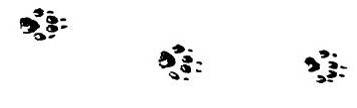 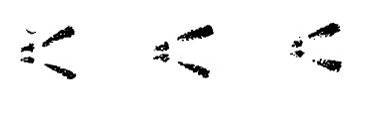 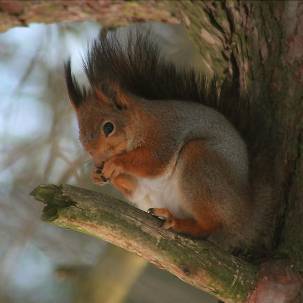 Определите животное:                                             